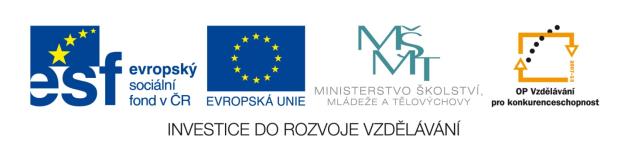 Výukový materiál zpracován v rámci projektu EU peníze školámRegistrační číslo projektu: CZ.1.07/1.4.00/21.2852Pracovní list - Afrika - opakování II. částPoznej stát a napiš k němu hlavní město:            Ve svém názvu má tu část Afriky, ve které leží. Na jeho území jsou významná             naleziště zlata a diamantů, donedávna zde byl uplatňován rasismus. =           Leží ve 2 světadílech - Africe a Asii, v Africe sousedí se Súdánem a Libyí, protéká jím            Nil, na jeho území se nachází pyramidy. =           Leží při Guinejském zálivu, je to nejlidnatější stát Afriky. = Zakroužkuj správnou odpověď:1. Na rovníku v Africe leží tyto státy:a) Keňa, Uganda, Zambieb) Keňa, Uganda, Gabonc) Středoafrická republika, Tanzanie, Gabon2. Viktoriiny vodopády se nacházejí na řece:a) Nigerb) Nilc) Zambezid) Limpopo3. První obeplul Afriku:a) James Cookb) Francis Drakec) Albert Tasmand) Vasco da GamaCo mají následující trojice slov společného?1. Namib, Kalahari, Sahara = 2. Ghana, Mali, Uganda = 3. Cape Town, Kimberley, Johannesburg =4. Etiopie, Keňa, Somálsko = 5. Accra, Dakar, Kampala = 6. Limpopo, Niger, Orange = Uveď nerostnou surovinu charakteristickou pro skupinu afrických států:1. JAR, Konžská demokratická republika, Angola = 2. Egypt, JAR, Libérie, Mauritánie = 3. Alžírsko, Nigérie, Libye, Egypt = 4. Maroko, Tunisko, Togo =Pracovní list - Afrika - opakování II. část - řešeníPoznej stát a napiš k němu hlavní město:            Ve svém názvu má tu část Afriky, ve které leží. Na jeho území jsou významná             naleziště zlata a diamantů, donedávna zde byl uplatňován rasismus. =		→ Jihoafrická republika, Pretoria           Leží ve 2 světadílech - Africe a Asii, v Africe sousedí se Súdánem a Libyí, protéká jím            Nil, na jeho území se nachází pyramidy. =		→ Egypt, Káhira           Leží při Guinejském zálivu, je to nejlidnatější stát Afriky. = 		→ Nigérie, AbujaZakroužkuj správnou odpověď:1. Na rovníku v Africe leží tyto státy:a) Keňa, Uganda, Zambieb) Keňa, Uganda, Gabonc) Středoafrická republika, Tanzanie, Gabon2. Viktoriiny vodopády se nacházejí na řece:a) Nigerb) Nilc) Zambezid) Limpopo3. První obeplul Afriku:a) James Cookb) Francis Drakec) Albert Tasmand) Vasco da GamaCo mají následující trojice slov společného?1. Namib, Kalahari, Sahara = pouště v Africe2. Ghana, Mali, Uganda = africké státy3. Cape Town, Kimberley, Johannesburg = města Jihoafrické republiky4. Etiopie, Keňa, Somálsko = státy východní Afriky5. Accra, Dakar, Kampala = africká města6. Limpopo, Niger, Orange = africké řekyUveď nerostnou surovinu charakteristickou pro skupinu afrických států:1. JAR, Konžská demokratická republika, Angola = diamanty2. Egypt, JAR, Libérie, Mauritánie = železná ruda3. Alžírsko, Nigérie, Libye, Egypt = ropa4. Maroko, Tunisko, Togo = fosfátyŠablona:         III/2č. materiálu:VY_32_INOVACE_359 Jméno autora:Monika HorákováTřída/ročník:VII.          Datum vytvoření:20. 8. 2012Vzdělávací oblast:Člověk a přírodaTematická oblast:Africké státyPředmět:ZeměpisVýstižný popis způsobu využití, případně metodické pokyny:Opakování států Afriky - určování států podle základních charakteristik, formou otázek, určování společných znaků států.Klíčová slova:africký stát, hlavní městoDruh učebního materiálu:pracovní list